Wir bedanken uns beim Autor und der Redaktion der Zeitschrift „Der Europäer“ für die Möglichkeit diesen Artikel aus „Der Europäer Jg. 25 / Nr. 9/10 / Juli/August 2021“ abzudrucken. Siehe: www.perseus.chCorona als Erkenntnisfragevon Dr. iur. Gerald Brei, Rechtsanwalt in Zürich«die  Philosophie der Gegenwart leidet an einem ungesunden Kant-Glauben. die  vorliegende Schrift soll ein Beitrag zu seiner Überwindung sein.» Mit diesen Worten leitet Rudolf Steiner seine 1892 erschienene Schrift Wahrheit und Wissenschaft ein, eine leicht erweiterte Fassung seiner Doktorarbeit. In der Vorrede betont Steiner, dass wir endlich einsehen müssten, dass wir nur dann den Grund zu einer wahrhaft befriedigenden Welt- und Lebensanschauung legen können, wenn wir uns in entschiedenen Gegensatz zu Kant stellen, ohne damit dessen unsterbliche Verdienste um die Entwickelung der deutschen Wissenschaft herabwürdigen zu wollen. Kant habe gezeigt, dass der jenseits unserer Sinnen- und Vernunftwelt liegende Urgrund der Dinge, den seine Vorgänger mit Hilfe falsch verstandener Begriffsschablonen gesucht hätten, für unser Erkenntnisvermögen unzugänglich sei. Daraus habe er gefolgert, dass unser wissenschaftliches Bestreben sich innerhalb des erfahrungsmäßig  Erreichbaren halten müsse und an die Erkenntnis des übersinnlichen Urgrundes, des «Dinges an sich», nicht herankommen könne. Wie aber, so Steiner, wenn dieses «ding an sich» samt dem jenseitigen Urgrund der Dinge nur ein Phantom wäre?Vertrauen in das denkenImmer mehr  Menschen  durchschauen, dass  in der Corona-Krise den Regierungen, Gesundheitsbehörden,  Medien  oder  ausgewählten (Pseudo-)Wissenschaftlern  nicht mehr  ohne  weiteres  zu trauen  ist. Zu viele Widersprüche,  Halbwahrheiten und Lügen wurden  seit  Beginn der  Plandemie  verbreitet  und liegen für den, der die vorliegenden  Fakten unvoreingenommen prüft  und  kritisch würdigt, offen zu Tage. Daraus resultiert  vielfach eine verstörende Verunsicherung, weil der  Boden  schwankend  wird und es keine verlässliche Urteilsgrundlage  mehr zu geben  scheint.  Ein Schweizer  Anwaltskollege  des Verfassers bemerkte  dazu schon im Frühjahr 2020, dass er nicht mehr wisse, was er glauben soll. Er hätte am liebsten  eine mit amtlichem  Brief und Siegel, mit Schweizer Kreuz verbürgte  Wahrheitsgarantie.Eine solche kann es jedoch nicht geben. Jeder muss sich selbst ein Urteil bilden, so unbequem und mühsam das auch ist. In der gegenwärtigen Schwellensituation  muss jeder Mensch lernen, selbständig auf geistigen Füßen zu stehen.  Der Glaube an irgendeine Autorität hilft nicht weiter. Das gilt auch für den Europäer und diesen Artikel. Die Prüfung kann allein durch  das  eigene  Denken  erfolgen, das  ein treuer und verlässlicher Helfer ist.Einen ausgezeichneten Meditationsstoff dazu bietet die Betrachtung  «Von dem  Vertrauen, das  man zu dem Denken haben  kann, und von dem Wesen der denkenden Seele. – Vom Meditieren.»1  Rudolf Steiner schildert  darin, dass  das  menschliche  Denken für das wache Tagesbewusstsein wie eine Insel inmitten  der Fluten des in Eindrücken, Empfindungen, Gefühlen und so weiter verlaufenden  Seelenlebens  ist. Man sei bis zu einem  gewissen Grad mit einem Eindruck, mit einer Empfindung fertig geworden, wenn man sie begriffen, das heißt, wenn man einen Gedanken  gefasst hat, der den Eindruck, die Empfindung beleuchtet. Selbst im Sturme  der Leidenschaften und  Affekte könne eine gewisse Ruhe eintreten, wenn  sich  das  Seelenschiff  bis  zu  der Insel des Denkens  hingearbeitet hat. Die Seele hat ein natürliches Vertrauen zu dem Denken. Sie fühlt, dass  sie alle Sicherheit im Leben verlieren müsste, wenn sie dieses  Vertrauen nicht haben  könnte. Das gesunde  Seelenleben  hört auf, wenn der Zweifel an dem  Denken  beginnt.  Steiners  Charakterisierung des Denkens  führt zuletzt  zu der Einsicht der See- le: «Nicht ich denke bloß, sondern  es denkt in mir; es spricht das Weltenwerden  in mir sich aus; meine Seele bietet  bloß den Schauplatz,  auf dem sich die Welt als Gedanke auslebt.»Diese Empfindung könne von dieser oder jener Philosophie zurückgewiesen werden. Es könne mit den mannigfaltigsten Gründen scheinbar ganz einleuchtend  gemacht  werden,  dass  der  eben  ausgesprochene  Gedanke  von  dem  «Sich-Denken  der  Welt in  der  menschlichen Seele»  völlig irrtümlich  sei. Demgegenüber müsse  erkannt werden, dass dieser Gedanke  ein solcher ist, der durch inneres  Erleben erarbeitet wird. Erst  wer  ihn  so  erarbeitet habe, versteht  seine  Gültigkeit völlig und  weiß, dass  alle «Widerlegungen» an seiner  Gültigkeit nicht rütteln können. Wer ihn sich erarbeitet habe, der sehe gerade an ihm ganz klar, was viele «Widerlegungen» und «Beweise» in Wahrheit  wert sind. Sie scheinen  oft recht  untrüglich,  solange  man von der Beweiskraft ihres Inhaltes noch eine irrtümliche Vorstellung haben  kann. Es ist dann  schwer, sich mit Menschen zu verständigen,  welche solche  «Beweise» für sich maßgeblich  finden. Diese müssen  den anderen im Irrtum  glauben,  weil sie die  innere  Arbeit in sich noch nicht geleistet haben, welche ihn zur Anerkennung dessen  gebracht hat, was ihnen irrtümlich, vielleicht sogar töricht vorkommt.Diese Situation dürfte vielen Corona-Skeptikern  im Verhältnis  zu  Corona-Gläubigen  bekannt  vorkommen.  Sie haben  eine  mühevolle,  oft monatelange Erkenntnisarbeit geleistet,  innerlich die Unbegründetheit   und   Widersprüchlichkeit   der   Plandemie erlebt  und  treffen auf Menschen,  die die offizielle Geschichte nicht hinterfragt haben, Medienberichte unkritisch  übernehmen und sich durch  angebliche Faktenprüfer  noch  bestätigt fühlen, deren  «Widerlegungen» und «Beweise» in Wahrheit wertlos oder irreführend sind.«Wahrheit und Wissenschaft»Die Grundwerke  Rudolf Steiners,  nicht  zuletzt  die erkenntnistheoretischen, können immer wieder aufs Neue mit reichem Gewinn studiert  werden. Das gilt vor allem für die Aufgabe, das  Phänomen Corona als  Symptom  einer  tiefgehenden Bewusstseinskrise zu begreifen.  Das Resultat  der Untersuchungen in  Wahrheit und  Wissenschaft, dem  Vorspiel  einer Philosophie der Freiheit, ist, dass die Wahrheit nicht, wie man gewöhnlich annimmt, die ideelle Abspiegelung von irgendeinem  Realen ist, sondern  ein freies Erzeugnis des  Menschengeistes, das  überhaupt nirgends existierte, wenn wir es nicht selbst hervorbrächten.  Die Aufgabe der Erkenntnis  ist nicht:  etwas schon anderwärts Vorhandenes in begrifflicher Form zu wiederholen, sondern  die:  ein ganz neues Gebiet zu schaffen, das mit der sinnenfällig gegebenen  Welt zusammen erst  die volle Wirklichkeit ergibt. Damit ist die höchste  Tätigkeit des Menschen, sein geistiges Schaffen, organisch dem allgemeinen Weltgeschehen eingegliedert.Rudolf Steiner charakterisiert den auf Kant zurückgehenden Subjektivismus, wonach alle uns gegebenen  Gegenstände nur unsere  Vorstellungen seien  (aus  physikalischen,  psycho-physischen und sinnesphysiologischen Gründen),  als naiven Rationalismus. Während  der  naive Realismus von  der ungeprüften Annahme  ausgehe,  dass  der  von uns wahrgenommene  Erfahrungsinhalt   objektive  Realität habe,  gehe der skizzierte Standpunkt von der ebenfalls ungeprüften Überzeugung  aus, dass  man durch  Anwendung  des  Denkens  zu  wissenschaftlich berechtigten Überzeugungen kommen  könne. Denn er setze voraus, dass durch folgerichtiges Denken (logische Kombination bestimmter Beobachtungen) richtige Überzeugungen gewonnen werden können. Das Recht zu einer solchen Anwendung unseres  Denkens  werde aber  auf diesem  Standpunkt nicht geprüft. Der Subjektivismus (der transzendentale Idealismus  Kants) erweist infolgedessen  seine Richtigkeit, indem er mit den Mitteln des naiven Realismus,  dessen  Widerlegung er anstrebt, operiert. Er ist berechtigt,  wenn der naive Realismus  falsch ist;  aber  die Falschheit  wird nur mit Hilfe der falschen Ansicht selbst bewiesen. Eine solche Erkenntnistheorie schwebt in der Luft und bleibt unbefriedigend, weil sie kein Fundament hat und keinen festen Halt bietet.Für das wahrhafte Erkennen hängt vielmehr alles davon ab, dass wir irgendwo im Gegebenen ein Gebiet finden,  wo unsere  erkennende Tätigkeit nicht bloß ein Gegebenes voraussetzt, sondern  in dem Gegebenen tätig darinnen steht, wo unsere Tätigkeit nicht im Leeren schwebt, wo der Inhalt der Welt selbst in diese Tätigkeit eingeht. Andernfalls kann keine Brücke gefunden  werden  vom gegebenen  Weltbild zu jenem,  das  wir durch  unser  Erkennen  entwickeln. Wo finden  wir irgend Etwas in dem  Weltbilde, das nicht bloß ein Gegebenes,  sondern  das nur insofern gegeben  ist, als  es  zugleich  ein  im Erkenntnisakt Hervorgebrachtes ist? Sinnesqualitäten genügen dieser Forderung nicht, weil wir davon nur mittelbar über physikalische und physiologische Erwägungen wissen. Wohl aber wissen wir unmittelbar, dass Begriffe und  Ideen  immer  erst  im Erkenntnisakt  und durch  diesen  in die Sphäre des Unmittelbar-Gegebenen  eintreten. Alles andere  in unserem Weltbilde trägt einen  solchen  Charakter,  dass  es gegeben werden  muss,  wenn wir es erleben  wollen, nur bei Begriffen und  Ideen  tritt  das  Umgekehrte  ein:  wir müssen sie hervorbringen, wenn wir sie erleben wollen. Reine Begriffe und  Ideen  müssen  in der Form betrachtet werden, in der sie von allem empirischen Inhalt noch frei sind. Wenn man zum Beispiel den reinen Begriff der Kausalität erfassen  will, darf man sich nicht an irgendeine  bestimmte Kausalität halten, sondern  nur an deren bloßen Begriff. Ursachen und Wirkungen müssen  wir in der Welt aufsuchen.Ursächlichkeit als Gedankenform müssen wir hingegen selbst hervorbringen, ehe wir die ersteren in der Welt finden können.«Erkennen und Wirklichkeit»Nach Darlegung der Ausgangspunkte  der Erkenntnistheorie  führt Steiner  im Kapitel «Erkennen  und Wirklichkeit» aus,  dass  die  Einheit  des  Weltbilds nur für das menschliche  Erkennen künstlich zerrissen wird und es gilt, die Einheit durch das Denken über die gegebene  Welt wieder herzustellen. In der denkenden Weltbetrachtung vollziehe sich tatsächlich die Vereinigung der zwei Teile des Weltinhalts: dessen,  den wir als Gegebenes auf dem Horizonte unserer  Erlebnisse überblicken,  und dessen,  der im Erkenntnisakt  produziert werden  muss,  um  auch gegeben zu sein. Der Erkenntnisakt ist die Synthese der beiden Elemente.Das Denken selbst  ist ein Tun, das seinen  eigenen Inhalt im Moment des Erkennens  hervorbringt.  Soweit also der erkannte Inhalt aus dem Denken allein fließt, bietet er für das Erkennen keine Schwierigkeit. Hier brauchen wir bloß zu beobachten und haben das Wesen unmittelbar gegeben. Die Beschreibung des Denkens ist zugleich die Wissenschaft des Denkens. In der Tat, so Steiner, war auch die Logik nie etwas  anderes als  eine  Beschreibung   der  Denkformen,  nie  eine  beweisende Wissenschaft.  Beim Denken  selbst  hört  alles  Beweisen  auf. Denn  der Beweis setzt bereits das Denken voraus. Wir können nur beschreiben, was ein Beweis ist. In der Logik ist alle  Theorie  nur  Empirie;  in  dieser  Wissenschaft gibt es nur Beobachtung.  Der Beweis tritt erst ein, wenn eine Synthese  des Gedachten mit einem  anderweitigen Weltinhalt stattfindet. Das Denken tritt als formendes  Prinzip an den gegebenen  Weltinhalt heran. Es werden zunächst  gedanklich gewisse Einzelheiten  aus der Gesamtheit des Weltganzen  herausgehoben. Denn im Gegebenen ist eigentlich kein Einzelnes, sondern  alles in kontinuierlicher  Verbindung. Diese gesonderten Einzelheiten  bezieht  nun das Denken nach Maßgabe der von ihm produzierten Formen aufeinander und bestimmt zuletzt, was sich aus dieser  Beziehung ergibt. Es bestimmt dabei nichts von sich aus. Es wartet nur ab, was sich infolge der Herstellung  des Bezuges von selbst  ergibt. Dieses Ergebnis erst  ist eine Erkenntnis  über die betreffenden Teile des Weltinhaltes.Das Denken übt infolgedessen nur eine formale Tätigkeit beim Zustandekommen unseres  wissenschaftlichen  Weltbildes  aus. Daraus  folgt, dass  der Inhalt einer  jeden  Erkenntnis  kein a priori vor der Beobachtung  (Auseinandersetzung  des   Denkens mit dem Gegebenen)  feststehender sein kann, sondern  restlos  aus  dieser  hervorgehen  muss.  In diesem Sinne sind alle unsere  Erkenntnisse  empirisch und damit auch wirklichkeitsgemäß.Gibt es den Virus SARS-Cov-2 überhaupt?Die  Behauptung,  es   gäbe   einen   neuen   Corona-Virus   SARS-Cov-2 als   überaus  gefährlichen Krankheitserreger,  ist der zentrale  Pfeiler der Corona-Plandemie seit  Beginn des  Jahres 2020 und war der Grund  für die WHO, den  internationalen Gesundheitsnotstand auszurufen. Ob es diesen neuen  Virus überhaupt gibt, ist  eine  Erkenntnisfrage. Man braucht  dazu weder Arzt noch Virologe zu sein, ebenso  wenig wie man ein Ingenieur oder Baustatiker  sein muss, um das Lügengebäude  der US-Regierung zu den  Geschehnissen am  11.  September  2001 durchschauen zu können.  Es reicht der Mut, sich seines eigenen Verstandes zu bedienen. Sapere aude! Insoweit ist Kant zuzustimmen.2Alle Überlegungen und Spekulationen zur Herkunft des  neuen   Virus  SARS-Cov-2, zu  dessen   Eigenschaft als Krankheitserreger, zur offensichtlichen Untauglichkeit des PRC-Tests zu dessen  Nachweis oder zur fehlenden  Infektiosität asymptomatischer (sprich gesunder)  Menschen  sind gegenstandslos, wenn  es  schon  an  einem  Beweis für seine  Existenz fehlt. Den sind die Regierungen, Gesundheitsbehörden und  Virologen bis  heute  schuldig geblieben.  Der Verfasser  hatte  schon  von Anfang an  berechtigte Zweifel, nachdem   er  die  haltlose Hysterie  um  die  Schweinegrippe  von  2009  noch gut in Erinnerung hatte  und das Buch Virus-Wahn3 gelesen  und  später  rezensiert hatte.4  Aus diesem Grund  bat  er  das  Schweizer Bundesamt für Gesundheit mit Schreiben vom Anfang April 2020 um Antworten auf detaillierte Fragen zum neuen Virus, dessen  Pathogenität und zu dessen  Nachweis mit Hilfe von Tests. Als Reaktion kam vom Team Stabschef Taskforce COVID19 lediglich eine kurze E-Mail mit der  Versicherung, der  Bundesrat sei von der Verhältnismäßigkeit der erlassenen Maßnahmen überzeugt.  Leider könnten  sie nicht im Detail auf die Fragen eingehen.  Keine Antwort ist auch  eine Antwort.In den  USA wird Jon Rappoport  nicht  müde,  immer wieder Blog-Beiträge zu publizieren,  in denen er auf den fehlenden  Nachweis des Virus aufmerksam  macht  und  dazu  als Beweis offizielle Studien heranzieht und  analysiert.5   Samuel  Eckert hat  auf seiner  Webseite  über  einen  Fonds inzwischen EUR1.5 Mio. ausgelobt  für einen Virologen, der den wissenschaftlichen Beweis für die Existenz eines Corona-Virus vorlegt (in Form eines Isolats), inklusive der dokumentierten Kontrollversuche aller getätigten Schritte der Beweisführung.6  Bis jetzt war dazu noch niemand  in der Lage. Das ist erstaunlich,  wenn man bedenkt,  dass SARS-Cov-2 angeblich  ein Killervirus ist und gegenwärtig das größte Problem auf der ganzen Welt darstellen soll. Könnte es nicht sein, dass dieser Virus, um den sich die ganze Welt seit anderthalb Jahren dreht, nur ein Phantom  ist?Fehldeutung VirusBedenkenswert   sind   in  diesem   Zusammenhang die  Überlegungen  des  deutschen Molekularbiologen Dr. Stefan Lanka. Er hält die Behauptung von krankmachenden Viren für  eine  Fehldeutung,   die auf irrtümliche  materialistische Annahmen  zurückzuführen  ist. Im Rahmen  dieses  Beitrags kann nur beispielhaft  auf einige Aspekte seiner Argumentation eingegangen werden.7Laut Lanka besagt  die materialistische Theorie des Lebens, dass es nur Atome gibt, aber kein Bewusstsein, keine geistigen Kräfte und keinen Beweger, der diese  erschaffen  und  in Bewegung gebracht  hätte. Um den Kosmos und das Leben rein materiell erklären zu können, sehe sich unsere «Wissenschaft» gezwungen, einen gewaltigen Knall zu behaupten, bei dem aus dem Nichts alle Atome entstanden seien. Einige hätten  sich dabei zufällig berührt  und Moleküle gebildet, so dass  durch  zufälliges Zusammenkommen eine Urzelle und danach durch Kampf und Auslese alles weitere Leben entstanden sei. Rudolf Virchow habe  1858 ohne  jegliche wissenschaftliche Grundlage,  aber  exklusiv auf der Atomtheorie  Demokrits  und  Epikurs  basierend, die  Zellentheorie des  Lebens  und  aller  Krankheiten  postuliert: Die Zellular-Pathologie. Virchow habe analog zur Atomtheorie  behauptet, dass alles Leben aus einer Zelle abstammen würde. Die Zelle sei die kleinste, unteilbare Einheit des Lebens, die gleichzeitig aber auch durch  die Bildung von behaupteten Krankheitsgiften, lateinisch Virus, alle Krankheiten hervorbringen würde. Damit sei die Grundlage  gelegt worden, auf der sich die Gen-, Infektions-, Immun- und  Krebs- Theorien  entwickeln mussten, um die Vorgänge des Lebens,  Erkrankung und  Heilung erklären  zu können. Diese Zwangslogik suche die Ursachen  immer nur in den Kategorien von materiellen Defekten oder materieller Bösartigkeit. Dabei werde verschwiegen, dass  die Idee des Virus als Krankheitsgift 1951 wissenschaftlich widerlegt wurde und daher eine andere Idee erfunden  werden musste: die Idee, dass Viren eine Ansammlung gefährlicher Gene seien. Hier werde wiederum verschwiegen, dass es bis heute keinen  tragfähigen  wissenschaftlichen  Beweis  für die Annahme solcher Gen-Ansammlungen gibt, die man als Viren bezeichnen könnte.Warum sich die Virologen komplett in eine völlig von der Realität entfernte  und gefährliche Anti-Wissenschaftlichkeit verrannt hätten, folge aus Geschehnissen zwischen 1951 und 1954. Nachdem die medizinische Virologie 1951 durch Kontrollversuche erledigt war, wurden  ab 1952 die Bakterienfresser  (Phagen) zum Vorbild der hartnäckig  sich haltenden Ideologie, wie «krankmachende Viren» aussehen sollen: eine  Nukleinsäure  bestimmter Länge und  Zusammensetzung, umgeben  von einer Hülle, bestehend aus einer bestimmten Anzahl bestimmter Eiweiße. Die Autoren, die diese Überlegungen  am 1. Juni 1954 veröffentlichten, hätten   ihre  Beobachtungen  explizit als Spekulationen bezeichnet, die in Zukunft noch zu überprüfen seien. Zu dieser  Überprüfung sei es  aber  bis heute  nicht  gekommen,  denn  der Erst-Autor dieser  Studie,  Prof. John Franklin Enders, bekam am 10. Dezember  1954 (d.h. vor rund 66 Jahren) den Nobelpreis  für Medizin für eine andere Spekulation  innerhalb  der früheren  Theorie von Viren als  gefährliche  Eiweiß-Toxine. Doch  sei  mit dem Nobelpreis  zweierlei bewirkt worden: Die alte widerlegte Toxin-Virus-Theorie bekam  einen  pseudo-wissenschaftlichen Heiligenschein und die neue Gen-Virologie die höchste wissenschaftliche  Ehre.Die neue  Gen-Virologie ab 1952 habe  zwei zentrale Grundlagen:  Krankmachende Viren seien im Prinzip so aufgebaut wie Phagen und sie würden entstehen, wenn Zellen im Reagenzglas  sterben,  nachdem  ihnen  vermeintlich  infiziertes  Probenmaterial zugesetzt wird. Enders und seine Kollegen etablierten mit ihrer einzigen Publikation vom 1. Juni 1954 die Idee, dass  Zellen, die im Reagenzglas  nach  Zugabe  vermeintlich infizierten Materials sterben,  sich in Viren verwandeln würden. Dieses Sterben werde gleichzeitig als Isolation und Vermehrung des vermuteten Virus ausgegeben und  die absterbende Zellmasse als Impfstoff verwendet.  Dabei hätten  Enders,  seine Kollegen und alle Virologen übersehen, dass das Sterben der Zellen im Labor (sog. cytopathischer Effekt) nicht durch  ein Virus ausgelöst  wird, sondern weil die Zellen im Labor unbeabsichtigt und unbemerkt getötet  werden. Das erfolgt durch Vergiftung mit zelltoxischen  Antibiotika (damit  das  erwartete Zellsterben  nicht auf Bakterien  zurückgeführt  werden kann) und durch Entzug der Nährlösung (um die Zellen hungrig, d.h. für die vermuteten Viren aufnahmefähig zu machen). Bestandteile solcher im Labor sterbenden Zellen würden bis heute rein gedanklich zu einem Virus zusammengesetzt (in der Regel mit Hilfe von Computerprogrammen) und  als  Realität ausgegeben.  Enders  und  die  «Virologen» hätten niemals,  bis heute nicht, die unabdingbaren Kontrollversuche  durchgeführt,  die Zellen im Labor mit sterilem Material zu «infizieren». Sie stürben aber im Kontrollexperiment auf exakt gleiche Art und Weise wie mit vermeintlich «viralem» Material. 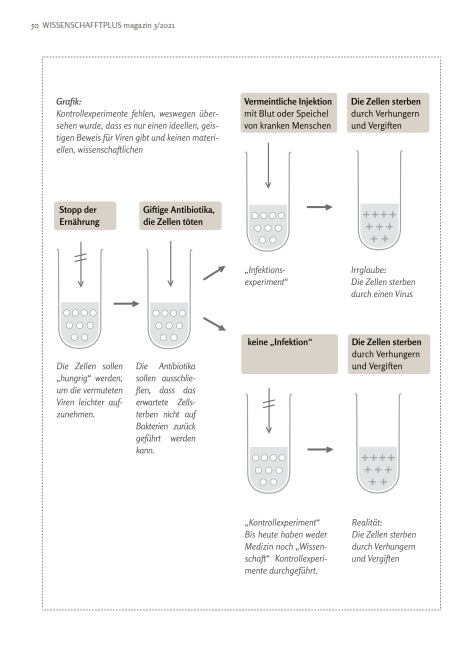 Widerlegung der Behauptung krankmachender VirenWeil die Virologen die nötige Überprüfung  ihrer Behauptungen nie selbst vorgenommen hätten und sich aus nachvollziehbaren Gründen davor sträubten, das zu tun, hat Stefan Lanka öffentlich sieben Argumente präsentiert. Dabei ist seiner Ansicht nach jedes einzelne  für sich alleine ausreichend, die Existenz-Behauptungen aller «krankmachenden Viren» zu widerlegen. Drei davon seien kurz charakterisiert.1. Virologen haben nie einen kompletten Erbgutstrang eines  Virus isoliert  und  direkt,  in seiner  gesamten Länge dargestellt.  Sie benützen immer nur sehr kurze Stückchen von Nukleinsäuren, deren  Abfolge aus vier Molekülen sie bestimmen und als Sequenz  bezeichnen. Aus einer Vielzahl von Millionen solcherart bestimmter, sehr kurzer Sequenzen, setzen Virologen gedanklich, mit Hilfe aufwendiger rechnerischer und statistischer Methoden, einen fiktiven langen Erbgutstrang zusammen. Diesen Vorgang nennen  sie Ausrichtung (Alignment). Das Sequenz-Alignment ist ein Werkzeug, bei dem ein Computer anhand  von entwickelten  Software-Algorithmen  aus  sehr  vielen nicht miteinander zusammenhängenden kurzen Gensequenzen   eine  theoretisch lange  errechnet. Dieser errechnete fiktive Wert wird als sehr langer Erbgutstrang, das sogenannte Genom eines Virus, bezeichnet und zugleich behauptet, damit die Existenz eines Virus nachgewiesen   zu  haben.  So  ein  kompletter Strang taucht  aber  in der  (beobachteten) Wirklichkeit und  in der wissenschaftlichen Literatur  nie als Ganzes auf, obwohl die einfachsten Standardtechniken schon lange vorhanden sind, um die Länge und Zusammensetzung von Nukleinsäuren  einfach  und direkt bestimmen zu können.  Anstatt  eine entsprechend  lange  Nukleinsäure   als  vollständigen  Virus direkt zu präsentieren, sollen die angeblichen  Viren indirekt, durch den Nachweis der festgelegten kurzen Sequenzen, nachgewiesen werden. Das ist wissenschaftlich unhaltbar und kein Beweis.2. Virologen behaupten, dass  sich infektiöse,  also intakte Viren in großer Zahl in Blut und Speichel befinden sollen. Deswegen sollen zum Beispiel in der Corona-Krise alle Menschen  eine Maske tragen. Bis heute  ist aber kein einziger Virus im Speichel oder Blut von Menschen fotografiert worden, obwohl elektronenmikroskopische Aufnahmen  heute  eine leichte und routinemäßig durchgeführte Standardtechnik sind.3. Virologen veröffentlichen zwar eine Vielzahl elektronenmikroskopischer Aufnahmen von Strukturen, die sie als Viren ausgeben.  Dabei verschweigen sie die Tatsache,  dass  alle diese  Aufnahmen  nur typische  Strukturen  sterbender Zellkulturen  sind oder im  Labor  hergestellte Eiweiß-Fett-Seifen-Bläschen darstellen und niemals in Mensch, Tier oder Pflanze fotografiert  wurden. Andere Forscher als Virologen bezeichnen die gleichen  Strukturen,  die Virologen für Viren halten,  als typische  Zellbestandteile wie Villi (amoebenartige  Ausstülpungen),   Exosomen, Mikrovesikel oder «virus-ähnliche-Partikel», die keine funktionalen Nukleinsäuren  enthalten.8Philosophie des Als-obDie  Fehldeutung  der  Virologen  ist  nur möglich, weil sie unbemerkt in ihren eigenen  Vorstellungen gefangen bleiben  und die Synthese  mit den  Wahrnehmungen (Beobachtungen), den gegebenen Tatsachen nicht vornehmen.  Ihr Verstandesdenken setzt  sich mit dem  Gegebenen nicht  auseinander und  erschöpft  sich  in  reinen  Behauptungen. Die theoretische Möglichkeit, dass  es  einen  mit  Hilfe von Algorithmen und immensen  Rechenleistungen der Computer  zu ermittelnden «Virus» geben könnte, reicht nicht aus. Denn es fehlt jeder empirische Nachweis. Die subjektiven Vorstellungen haben sich gleichsam verselbständigt. Ergebnis ist ein völlig wirklichkeitsfremdes Denken, so logisch und in sich stimmig die computergenerierten Berechnungen auch  erscheinen  mögen.  Die angeblichen  «Viren», die a priori behauptet werden, sind letztlich nichts anderes als das «Ding an sich» im Sinne Kants. Sie sind der Erkenntnis nicht zugänglich.Rudolf Steiner hat in seiner Philosophiegeschichte, in der er den Gang der menschlichen Gedankenentwickelung  nachzeichnet,  auf  die  «Philosophie des Als ob» Hans Vaihingers (1852-1933) aufmerksam gemacht:  «Dieser Philosoph  sieht in den leitenden Ideen, welche sich der Mensch über die Welterscheinungen macht, nicht Gedankenbilder, durch die sich die erkennende Seele in eine  geistige Wirklichkeit hineinstellt, sondern Fiktionen, die ihn führen, wenn es gilt, sich in der Welt zurechtzufinden. Das ‹Atom› zum Beispiel ist unwahrnehmbar. Der Mensch bildet den Gedanken des ‹Atoms›. Er kann ihn nicht so bilden,  dass  er damit  von einer  Wirklichkeit etwas weiß, sondern  so,  «als ob»  die  äußeren Naturerscheinungen durch das Zusammenwirken  von Atomen entständen. Stellt man sich vor, es seien Atome vorhanden,  dann kommt Ordnung in das Chaos der wahrgenommenen Naturerscheinungen. Und so ist es mit allen leitenden  Ideen. Sie werden nicht angenommen,  um Tatsächliches abzubilden,  was allein durch  die  Wahrnehmung  gegeben  ist;  sie werden erdacht,  und die Wirklichkeit wird so zurechtgelegt,‹als ob› das  in ihnen  Vorgestellte dieser  Wirklichkeit zugrunde  läge. Die Ohnmacht  des Gedankens wird damit  bewusst  in den  Mittelpunkt  des  Philosophierens gerückt. Die Macht der äußeren Tatsachen drückt so gewaltig auf den Geist des Denkers, dass  er es nicht wagt, mit dem ‹bloßen  Gedanken› in diejenigen Regionen vorzudringen, aus denen die äußere  Wirklichkeit als aus ihrem Urgrunde hervorquillt. Da aber nur dann eine Hoffnung besteht, über die Wesenheit  des  Menschen  etwas zu ergründen, wenn man  ein geistiges  Mittel hat,  bis in die charakterisierten Regionen vorzudringen,  so kann von einem Nahen an die höchsten Weltenrätsel  bei der ‹Als-ob- Philosophie› keine Rede sein.»9Die gesamte  Virologie kann als Paradebeispiel  für die  «Philosophie  des  Als ob»  angesehen werden. Es wird so getan, als ob es Viren gäbe, mit den ihnen fiktiv zugeschriebenen Eigenschaften  und Wirkungen.  Die Fiktion wird jedoch  nicht  als  solche erkannt. Zugleich hat diese schulmedizinisch-materialistische Auffassung inzwischen einen gewaltigen und bis vor kurzem unvorstellbaren Einfluss auf das tägliche Leben und Verhalten der Menschen gewonnen. Sie ist von der Theorie zur Praxis geworden und entfaltet  unmenschliche Wirkungen.Blend- und ZauberwerkeDie neuere  Naturwissenschaft ist zum Vorbild für alles wissenschaftliche  Erkennen  geworden.  Und sie ist inzwischen von einer Denkpraxis im Sinne der  Als-ob-Philosophie  geprägt,  nicht  nur  in der Virologie. Das hat  mit echter  Wissenschaft  nicht mehr viel zu tun, sondern  ist ein karikiertes Zerrbild. Man könnte  auch  von Blend-  und  Zauberwerken sprechen, die  den  Menschen  unter  dem Deckmantel der Wissenschaft vorgegaukelt werden.  Wenn  darüber hinaus  von staatlicher  Seite verbreitet  wird, «die Wissenschaft»  sei sich einig (zum Beispiel bei den Themen Maskenpflicht, Testen  oder  Impfen), so ist das  eine haltlose  Behauptung, ja eine  glatte  Lüge, weil es  Tausende von Wissenschaftlern und  Ärzten gibt, die andere Meinungen vertreten  – ganz abgesehen davon, dass schon die Grundvoraussetzung für alle Maßnahmen  fehlt,  der  Nachweis  eines  Virus als  gefährlicher Krankheitserreger.Die staatliche,  und  mit  Zwangsmitteln  durchgesetzte  Einheitsmeinung  ist eine ganz bestimmte, einseitige Weltanschauung, ein naturwissenschaftlich   geprägter   Materialismus,   ohne   dass sich  viele Menschen  dessen  überhaupt bewusst wären. Sie halten sich irrtümlich für weltanschauungsfrei oder neutral, weil sie aufgeklärt sind und keinen religiösen Glauben mehr haben.  Wenn gegenwärtig allen Menschen  vom Staat  die charakterisierte materialistische Weltanschauung aufgezwungen  wird, liegt darin  ein  krasser  Verstoß gegen die Glaubens-,  Weltanschauungs- und Gewissensfreiheit,  die in den meisten  europäischen Ländern  Verfassungsrang hat.  Was liegt da  vor? Nichts anderes als eine moderne Inquisition. Wie die  katholische  Kirche im Mittelalter  den  allein selig machenden Glauben verkündet hat, gilt heute Ähnliches für den  Glauben  an einen  Virus als gefährlichen  Krankheitserreger  und  die  Impfung als (angeblich) allein die Gesundheit erhaltendes Mittel. Ging es den Menschen  früher noch um ihr Seelenheil,  sind  sie heute  um  ihr Zellenheil  besorgt. Der Teufel, den das Völkchen nie spürt, und wenn er sie beim Kragen hätte,  kommentiert das in Goethes  Faust mit den Worten:Mephistopheles in Fausts langem Kleide.Verachte nur Vernunft und Wissenschaft,Des Menschen allerhöchste Kraft,Laß nur in Blend- und ZauberwerkenDich von dem Lügengeist bestärken,So hab’ ich dich schon unbedingt —Ihm hat das Schicksal einen Geist gegeben,Der ungebändigt immer vorwärts dringt,Und dessen übereiltes Streben«Perle der Hellsichtigkeit»Um zu einer  wahrhaft  befriedigenden Welt- und Lebensanschauung  kommen   zu  können,  muss der ungesunde Kant-Glaube überwunden werden, der in der Als-ob Philosophie  auf die Spitze getrieben  wird. Stattdessen gilt es, wahre Wissenschaft  zu praktizieren,  insbesondere Geisteswissenschaft.  Rudolf Steiner  weist darauf  hin, dass kein Mensch eigentlich  zu wirklichem Hellsehen kommen  könnte,  wenn  er nicht  zunächst  schon ein Winziges an Hellsehen in der Seele hätte. Und jeder  Mensch  verfüge bereits  über  ein gewisses Quantum  Hellsehen.  Und  was ist  dieses  Quantum? Das sei dasjenige, was gewöhnlich gar nicht als Hellsehen  geschätzt  wird: «Verzeihen Sie einen etwas groben Vergleich: Wenn eine Perle am Wege liegt und ein Huhn findet sie, so schätzt das Huhn  die Perle nicht besonders. Solche Hühner sind die modernen Menschen  zumeist. Sie schätzen  die  Perle,  die  ganz  offen daliegt,  gar nicht, sie schätzen etwas ganz anderes, sie schätzen nämlich ihre Vorstellungen. Niemand  könnte  abstrakt denken, wirkliche Gedanken  und Ideen haben, wenn er nicht hellsichtig wäre, denn  in den gewöhnlichen  Gedanken  und  Ideen  ist die Perle der  Hellsichtigkeit von allem Anfange an. Diese Gedanken und Ideen entstehen genau durch denselben Prozess der Seele, durch den die höchsten Kräfte entstehen. Und es ist ungeheuer wichtig, dass man zunächst  verstehen lernt, dass der An- fang der  Hellsichtigkeit  etwas  ganz  Alltägliches eigentlich ist: man muss nur die übersinnliche Natur der Begriffe und Ideen erfassen. Man muss sich klar sein, dass  aus den  übersinnlichen Welten die Begriffe und Ideen zu uns kommen, dann erst sieht man recht.»10Anmerkungen1 Rudolf Steiner:  Die Schwelle der geistigen Welt(GA 17), 6. Auflage 1972, S. 9 ff.2 Immanuel  Kant: Beantwortung  der Frage: Was ist Aufklärung?, siehe https://www.projekt-guten- berg.org/kant/aufklae/aufkl001.html3   Torsten   Engelbrecht   /   Claus   Köhnlein:  Virus-Wahn. Schweinegrippe, Vogelgrippe, SARS, BSE, Hepatitis C, AIDS, Polio. Wie die Medizin-Industrie  ständig  Seuchen  erfindet  und auf Kosten der Allgemeinheit Milliarden-Profite macht, 7. er- weiterte Auflage, Lahnstein 2020.4 Gerald Brei: «Virus-Wahn», Buchrezension, in: Der Europäer, Jg. 24 / Nr. 8 / Juni 2020, S. 34 ff.5 https://blog.nomorefakenews.com/6  https://www.samueleckert.net/isolat-truthfund/;  auf seiner Webseite  finden sich auch viele weiterführende Informationen  und Fakten zu Corona.7 Vgl. Stefan  Lanka: Die Verursacher der  Corona-Krise  sind  eindeutig  identifiziert:   Virologen, die krankmachende Viren behaupten, sind  Wissenschaftsbetrüger und  strafrechtlich  zu  verfolgen, in: https://wissenschafftplus.de/uploads/ article/wissenschafftplus-virologen.pdf ; es gibt auch  noch  weitere Artikel Stefan Lankas, die im Internet  zu finden sind. Ganz aktuell von ihm ist: Corona. Es geht um mehr: Um Alles!, in WISSEN- SCHAFFTPLUS Magazin 2/2021 -April-Juni, S. 6 ff.8 Wer die  Thematik  vertiefen  und  im  Einzelnen studieren möchte,  findet  sehr  gute  Hinweise mit ausführlichen Quellenangaben unter:  https://tele- gra.ph/Alle-Publikationen-auf-einem-Blick---War- um-diese-Arbeiten-kein-pathogenes-Virus-nachweisen-02-089 Rudolf Steiner:  Die Rätsel der Philosophie  (GA 18), 9. Auflage, Dornach 1985, S. 555 f.